П О С Т А Н О В Л Е Н И ЕПРАВИТЕЛЬСТВА КАМЧАТСКОГО КРАЯ             г. Петропавловск-КамчатскийПРАВИТЕЛЬСТВО ПОСТАНОВЛЯЕТ:1. Внести в постановление Правительства Камчатского края от 03.04.2020 № 117-П «О Временном порядке предоставления мер социальной поддержки отдельным категориям граждан в виде обеспечения бесплатным питанием в период получения ими образования в государственных и муниципальных образовательных организациях в Камчатском крае» следующие изменения:1) в части 2 слова «установленного пунктом 5 части 3 распоряжения» заменить словами «установленного распоряжением»;2) в приложении:а) в части 1 после слов «пунктом 2 статьи 6,» дополнить словами «пунктом 1,»;б) пункт 2 части 2 дополнить словами «, состав которого формируется с учетом санитарно-эпидемиологических требований к организации питания детей»;б) дополнить пунктами 7 и 8 следующего содержания:«7. В случае принятия в порядке, установленном частью 6 настоящего Временного порядка, решения о предоставления меры социальной поддержки путем предоставления денежной компенсации стоимости питания, одним из родителей, иных законных представителей (усыновителем, опекуном, попечителем, приемным родителем) обучающегося предоставляется заявление в образовательную организацию с указанием реквизитов для перечисления денежной компенсации стоимости питания. Указанное заявление может быть представлено посредством электронной связи.8. Меры социальной поддержки предоставляются ежемесячно не позднее 25 числа текущего месяца.Обучающимся государственных профессиональных образовательных организаций Камчатского края меры социальной поддержки за март 2020 года предоставляются не позднее 25 апреля 2020 года.»2. Настоящее постановление вступает в силу через 10 дней после дня его официального опубликования и распространяется на правоотношения, возникшие со дня издания соответствующего акта, предусмотренного частью 2 постановления Правительства Камчатского края от 03.04.2020 № 117-П «О Временном порядке предоставления мер социальной поддержки отдельным категориям граждан в виде обеспечения бесплатным питанием в период получения ими образования в государственных и муниципальных образовательных организациях в Камчатском крае».Председатель Правительства - Первый вице-губернатор Камчатского края                                                                                  Р.С. ВасилевскийПояснительная запискак проекту постановления Правительства Камчатского края «О внесении изменений в постановление Правительства Камчатского края от 03.04.2020 № 117-П «О Временном порядке предоставления мер социальной поддержки отдельным категориям граждан в виде обеспечения бесплатным питанием в период получения ими образования в государственных и муниципальных образовательных организациях в Камчатском крае»Настоящий проект постановления Правительства Камчатского края разработан в целях уточнения отдельных положений постановления Правительства Камчатского края от 03.04.2020 № 117-П «О Временном порядке предоставления мер социальной поддержки отдельным категориям граждан в виде обеспечения бесплатным питанием в период получения ими образования в государственных и муниципальных образовательных организациях в Камчатском крае» в части сроков и порядка предоставления меры социальной поддержки отдельных категорий граждан в виде обеспечения бесплатным питанием.Реализация настоящего проекта постановления Правительства Камчатского края не потребует дополнительного финансирования из средств краевого бюджета. Настоящий проект постановления Правительства Камчатского края размещен на официальном сайте исполнительных органов государственной власти Камчатского края в информационно-телекоммуникационной сети «Интернет» для обеспечения возможности проведения независимой антикоррупционной экспертизы в срок с 9 апреля 2020 г. по 17 апреля 2020 г. По окончании указанного срока экспертных заключений не поступило.В соответствии с постановлением Правительства Камчатского края от 06.06.2013 № 233-П «Об утверждении Порядка проведения оценки регулирующего воздействия проектов нормативных правовых актов Камчатского края и экспертизы нормативных правовых актов Камчатского края» данный проект постановления Правительства Камчатского края оценке регулирующего воздействия не подлежит.СОГЛАСОВАНО:Исп. Министерство образования Камчатского краяМельник Анна Викторовна(8 415-2)42-41-60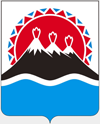 №О внесении изменений в постановление Правительства Камчатского края от 03.04.2020 № 117-П «О Временном порядке предоставления мер социальной поддержки отдельным категориям граждан в виде обеспечения бесплатным питанием в период получения ими образования в государственных и муниципальных образовательных организациях в Камчатском крае»Заместитель ПредседателяПравительства Камчатского краяИ.о. Министра финансов
Камчатского краяМинистр образования Камчатского краяНачальник Главного правового управления Губернатора и Правительства Камчатского края                                     В.И. СивакЛ.В. АлексееваА.Ю. КоротковаС.Н. Гудин